PREDSEDA NÁRODNEJ RADY SLOVENSKEJ REPUBLIKY Číslo: CRD-1019/2017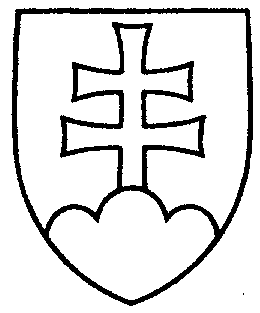 568ROZHODNUTIEPREDSEDU NÁRODNEJ RADY SLOVENSKEJ REPUBLIKYz 12. mája 2017o pridelení ročnej účtovnej závierky Ústavu pamäti národa za rok 2016 na prerokovanie výboru Národnej rady Slovenskej republiky	Podľa § 46 ods. 1 zákona Národnej rady Slovenskej republiky č. 350/1996 Z. z. o rokovacom poriadku Národnej rady Slovenskej republiky v znení neskorších predpisov a uznesenia Národnej rady Slovenskej republiky z 27. apríla 2016 č. 31	p r i d e ľ u j e m	ročnú účtovnú závierku Ústavu pamäti národa za rok 2016 (tlač 500), doručenú 
12. mája 2017	predloženú predsedom Správnej rady Ústavu pamäti národa podľa § 12 ods. 5 zákona č. 553/2002 Z. z. o sprístupnení dokumentov o činnosti bezpečnostných zložiek štátu 
1939 – 1989 a o založení Ústavu pamäti národa a o doplnení niektorých zákonov (zákon o pamäti národa) v znení neskorších predpisov	Výboru Národnej rady Slovenskej republiky pre ľudské práva a národnostné menšiny 	ako orgánu, ktorý  ročnú  účtovnú  závierku  prerokuje  a  zaujme  k  nej stanovisko
 do 12. júna 2017.	Ročná účtovná závierka Ústavu pamäti národa za rok 2016 (tlač 500) je uverejnená na webovom sídle www.nrsr.sk.Andrej   D a n k o    v. r.